Автономная некоммерческая организация профессиональная образовательная организация 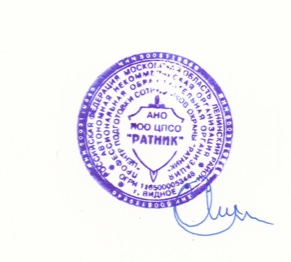 «Центр подготовки сотрудников охраны «Ратник»Положение о приёме обучающихсяОБЩИЕ ПОЛОЖЕНИЯНастоящее Положение определяет порядок приёма обучающихся на обучение в Автономную некоммерческую организацию профессиональную образовательную организацию «Центр подготовки сотрудников охраны «Ратник» (далее - Учебный центр). Положение разработано в соответствии с:Федеральным законом от 29.12 2012 года № 273-ФЗ  «Об образовании в Российской Федерации»;Федеральным законом от 27.07. . N 152-ФЗ «О персональных данных»;Приказом Минпросвещения России от 09.11.2018 N 196 "Об утверждении Порядка организации и осуществления образовательной деятельности по дополнительным общеобразовательным программам";Приказом Министерства образования и науки Российской Федерации от  18.04.2013 г. № 292 «Об утверждении порядка организации и осуществления образовательной деятельности по основным программам профессионального обучения»;Приказом Министерства образования и науки РФ от 1 июля 2013 г. N 499 "Об утверждении Порядка организации и осуществления образовательной деятельности по дополнительным профессиональным программам»;иными законодательными актами Российской Федерации, Уставом и иными локальными актами Центра.Целью Положения является нормативно-правовое обеспечение порядка оформления документов и проведения процедур приёма обучающихся в Учебный центр. ПОРЯДОК ПРИЁМА ОБУЧАЮЩИХСЯ НА ОБУЧЕНИЕПриём на обучение в Учебный центр проводится на принципах равных условий приёма для всех поступающих, за исключением лиц, которыми в соответствии с Федеральным законом от 29.12 2012 года № 273-ФЗ  «Об образовании в Российской Федерации» предоставлены особые права (преимущества) при приёме на обучение.На обучение по дополнительным профессиональным программам в Учебный центр принимаются лица, имеющие или получающие высшее профессиональное и/или средне профессиональное образование. К освоению дополнительных общеобразовательных программ допускаются все лица без предъявления требований к образованию. К освоению программ профессионального обучения допускаются лица различного возраста, в том числе не имеющие основного общего или среднего общего образования, включая лиц с ограниченными возможностями здоровья. На обучение в Учебный центр принимаются, как граждане Российской Федерации, так и лица без гражданства (иностранные граждане).Приём на обучение, заключение договоров об образовании осуществляется в течение всего года.При приёме на обучение, оплачиваемое физическими лицами, заключается договор об образовании (далее - договор об оказании платных образовательных услуг) в соответствии с Постановлением Правительства Российской Федерации от 15.08.2013 г. № 706 «Об утверждении Правил оказания платных образовательных услуг», Положением об оказании платных образовательных услуг).При заключении договора поступающий на обучение предоставляет следующее данные:- фамилия, имя, отчество (при наличии) в соответствии с паспортными данными;- контактный телефон,- по программам дополнительного профессионального образования - документы, подтверждающие наличие (получение) высшего / среднего профессионального образования.Лицо, поступающие на обучение, заполняет заявление о согласии на обработку персональных данных обучающихся Учебного центра в соответствии с Федеральным законом от 27.07. . N 152-ФЗ «О персональных данных».Учебный центр предоставляет лицам, принимаемым на обучение, лицензию на осуществление образовательной деятельности, учебные планы, соответствующие образовательные программы и другие документы, регламентирующие организацию и осуществление образовательной деятельности, права и обязанности обучающихся.Основанием возникновения образовательных отношений является распорядительный акт Учебного центра: приказ о зачислении обучающихся на обучение.Права и обязанности обучающегося, предусмотренные законодательством об образовании и локальными нормативными актами Учебного центра, возникают у лица, принятого на обучение, с даты, указанной в приказе о зачислении обучающегося на обучение или в договоре об оказании платных образовательных услуг.«УТВЕРЖДАЮ»Директор___________ /Агафонов Е.Е./  «17» декабря 2018 г.